Instituto de Educação Infantil e JuvenilPrimavera, 2020. Londrina, __ de Outubro.Nome: ____________________________________ Turma: ____________Área do conhecimento: Educação Física | Professor: LeandroEDUCAÇÃO FÍSICA – Videoconferência   Bom dia! BODY PROJECT.***Caso você não participe da videoconferência, escolha qualquer atividade física proposta anteriormente repita-a (sendo em um período de no mínimo 20 min) e poste o Relato e D.P.O no Classroom e ou converse comigo pelo Hangouts: leandro.ieijf2@gmail.com. ***Entre no Classroom e click no Link do Meet. (exemplo abaixo)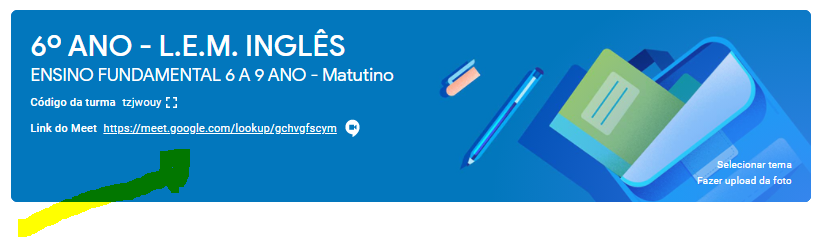 AO FINAL DA AULA COLOQUE SUA DPO NOS COMENTÁRIOS PARTICULARES. *** Em caso de ausência, me procure pelo Hangouts leandro.ieijf2@gmail.com ***